Бушуйская основная школа- филиал муниципального бюджетного общеобразовательного учреждения «Кириковская средняя школа»РАБОЧАЯ ПРОГРАММАпо предмету «Математика вокруг нас» для учащихся 5 класса Бушуйской основной школы - филиала муниципального бюджетного общеобразовательного учреждения «Кириковская средняя школа»Составил: учитель математики Пистер Дарья Владимировна2022-2023 учебный год
Пояснительная записка.Настоящая рабочая программа по курсу «Математика вокруг нас» для учащихся 5 класса составлена на основании учебного плана муниципального бюджетного общеобразовательного учреждения «Кириковская средняя школа» на 2022-2023 учебный год в режиме пятидневной рабочей недели от 31.08.2022, основной образовательной программы основного общего образования муниципального бюджетного общеобразовательного учреждения «Кириковская средняя школа»   от 31.05.2022 года, утвержденной приказом по учреждению № 208 от 08.08.2022 г. федерального государственного образовательного стандарта основного общего образования, утвержденного Приказом Министерства образования и науки Российской Федерации от 31.05.2021 № 287, устава школы, Положения о формах, периодичности и порядке проведения промежуточной аттестации учащихся муниципального бюджетного общеобразовательного учреждения «Кириковская средняя школа», положения о рабочей программе педагога Бушуйской основной школы муниципального бюджетного общеобразовательного учреждения «Кириковская средняя школа» реализующего предметы, курсы и дисциплины общего образования от 30 мая 2019 года.Промежуточная аттестация по предмету «Математика вокруг нас» проводится в период с 24.04.2022 по 15.05.2022г., в форме контрольной работы.В том числе в основе настоящей рабочей программы лежат следующие документы:- Постановление Главного государственного санитарного врача РФ от 28 сентября 2020 г. N 28 "Об утверждении санитарных правил СП 2.4.3648-20 "Санитарно-эпидемиологические требования к организациям воспитания и обучения, отдыха и оздоровления детей и молодежи";Данная программа направлена на формирование универсальных (метапредметных) умений, навыков, способов деятельности, которыми должны овладеть учащиеся, на развитие познавательных и творческих способностей и интересов. Программа предполагает освоение способов деятельности на понятийном аппарате тех учебных предметов, которые ученик изучает; занятия проводятся в форме предметно-ориентированного тренинга.Цель программы – создание условий для развития интереса учащихся к математике, формирование интереса к творческому процессу, развитие логического мышления, углубление знаний. Достижение этой цели обеспечено посредством решения следующих задач:сформировать  устойчивый  интерес  учащихся к математике и ее приложениям;сформировать  развитие математических способностей у учащихся и привитие учащимся определенных навыков научно-исследовательского характера;Расширить  и углубить представление учащихся о практическом значении математики 2. Планируемые результаты освоения предмета.В ходе освоения содержания курса учащиеся должны на уровне 5 класса научиться:- разнообразным способам деятельности, приобрести и усовершенствоватьсвой опыт решения математических задач:- строить и исследовать математические модели для описания и решения прикладных задач, задач из смежных дисциплин;- выполнять и самостоятельного составлять алгоритмические предписания и инструкции на математическом материале; - выполнять расчеты практического характера; использовать математические формулы и самостоятельного составлять формулы на основе обобщения частных случаев и эксперимента;- самостоятельно работать с источниками информации, обобщать и систематизировать полученную информацию, интегрировать ее в личный опыт;- проводить доказательные рассуждения, логического обоснования выводов, различать доказанные и недоказанные утверждения, аргументированным и эмоционально убедительным суждениям;- самостоятельной и коллективной деятельности, включению своих результатов в результаты работы группы, соотнесению своего мнения с мнением других участников учебного коллектива и мнением авторитетных источников.3. Содержание учебного предмета.1.Как возникло слово «математика». Счёт у первобытных людей.(Теория и практика)2.Приёмы устного счёта.(Теория и практика)3.Числа.Чётность и нечётность. (Теория и практика)4.Задачи на переливание.(Теория и практика)5.Задачи на взвешивание. (Практика)6.Составление выражений.(Практика)7.Головоломки и числовые ребусы.(Практика)8.Метрическая система мер.( Практика)9.Логические задачи. (Практика)10.Задачи на уравнение. (Практика)11.Задачи на части.(Практика)12.Задачи на составление уравнений. (Практика)13. Задачи на движение.(Теория и практика)14.Принцип Дирихле. ( Теория и практика)15.Задачи-шутки. ( Теория и практика)16.Решение олимпиадных задач. ( Теория и практика)17.Простейшие геометрические фигуры. (Теория и практика)18.Геометрия клетчатой бумаги. (Теория и практика)19.Куб и его свойства. (Теория и практика)20.Параллелограммы и параллелепипеды.( Практика)21.Задачи на разрезание и складывание фигур. ( Теория и практика)22.Треугольник. ( Теория и практика)23.Правильные многоугольники и правильные многогранники.(Теория и практика)24.Окружность.(Теория и практика)25.Вычисление длины, площади и объёма. (Теория и практика)26.Вычисление длины, площади и объёма. (Теория и практика)27.Параллельность и перпендикулярность. (Теория и практика)28.Координаты.(Теория и практика)29.Оригами. (Теория и практика)30.Оригами. (Теория и практика)31.Задачи со спичками. (Практика)32.Геометрические головоломки. (Практика)33-34.Симметрия.Орнаменты. (Теория и практика)35.Итоговое занятие «Праздник математики».4. Тематическое планирование с указанием часов на освоение каждой темы.5 класс (35 часов)5. Список литературы, используемый при оформлении рабочей программы.1. Фарков А.В. Математические кружки в школе2. Математический кружок 5 класс/Гусев А.А.,М.:  издательство Мнемозина 2013г.3. Математика. Внеурочные занятия 5-6 класы/ Т.Б. Анфимова,М: издательство ИЛЕКСА, 2015г.4. Математика. Организация познавательной деятельности 5-6 классы/ Г.М. Киселева, Волгоград, Учитель, 20135. В царстве смекалки./ Е.И. Игнатьев.-М.:Наука. Главная редакция Ф-М литературы    1979г.6. Тысяча и одна задача по математике: Кн.: для учащихся 5-7 кл./А.В.Спивак.-М.: Просвещения,2002г.7. Математические олимпиады в школе, 5-8 кл./А.В.Фарков.-М.: Айрис-пресс,2004г.СОГЛАСОВАНО:заместитель директора по учебно-воспитательной работе Сластихина Н.П._______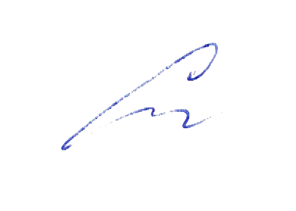 «31» августа 2022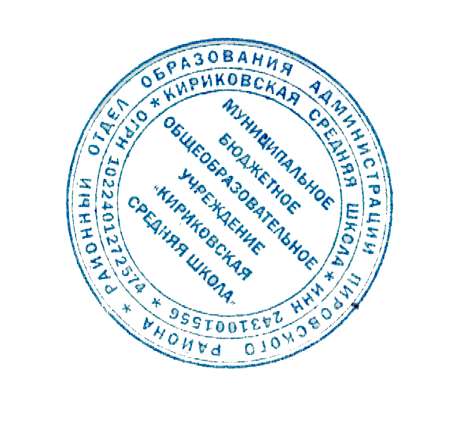 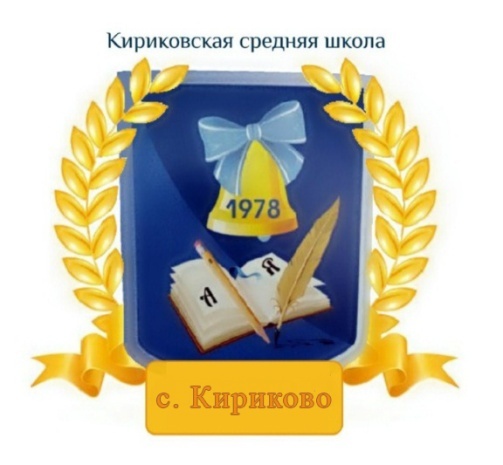 УТВЕРЖДАЮ:Директор муниципального бюджетного общеобразовательного учреждения «Кириковская средняя школа»_________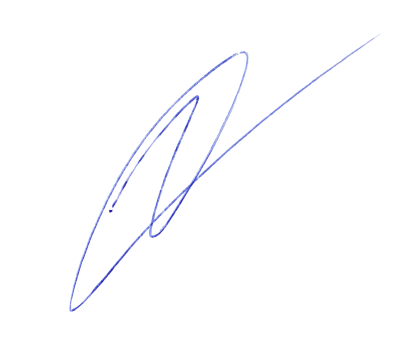 Ивченко О.В.«31» августа 2022 годаНомерурокаТемаДатаКак возникло слово «математика». Счёт у первобытных людей01.09.22Как возникло слово «математика». Счёт у первобытных людей06.09.22Приёмы устного счёта08.09.22Приёмы устного счёта13.09.22Приёмы устного счёта15.09.22Числа.Чётность и нечётность20.09.22Числа.Чётность и нечётность22.09.22Задачи на переливание27.09.22Задачи на переливание29.09.22Задачи на взвешивание04.10.22Задачи на взвешивание06.10.22Составление выражений11.10.22Составление выражений13.10.22Головоломки и числовые ребусы18.10.22Головоломки и числовые ребусы20.10.22Метрическая система мер25.10.22Метрическая система мер27.10.22Логические задачи08.11.22Логические задачи10.11.22Логические задачи15.11.22Задачи на уравнение17.11.22Задачи на уравнение22.11.22Задачи на части24.11.22Задачи на части29.11.22Задачи на части01.12.22Задачи на составление уравнений06.12.22Задачи на составление уравнений08.12.22Задачи на составление уравнений13.12.22Задачи на движение15.12.22Задачи на движение20.12.22Задачи на движение по воде22.12.22Задачи на движение по воде27.12.22Принцип Дирихле29.12.22Принцип Дирихле10.01.23Задачи-шутки12.01.23Решение олимпиадных задач.17.01.23Решение олимпиадных задач.19.01.23Решение олимпиадных задач.24.01.23Простейшие геометрические фигуры.26.01.23Простейшие геометрические фигуры.31.01.23Геометрия клетчатой бумаги.02.02.23Геометрия клетчатой бумаги.07.02.23Геометрия клетчатой бумаги.09.02.23Куб и его свойства.14.02.23Куб и его свойства.16.02.23Параллелограммы и параллелепипеды.21.02.23Параллелограммы и параллелепипеды.28.02.23Задачи на разрезание и складывание фигур.02.03.23Треугольник.07.03.23Треугольник.09.03.23Правильные многоугольники и правильные многогранники.14.03.23Правильные многоугольники и правильные многогранники.16.03.23Окружность.21.03.23Окружность.23.03.23Вычисление длины, площади и объёма.04.04.23Вычисление длины, площади и объёма.06.04.23Вычисление длины, площади и объёма.11.04.23Параллельность и перпендикулярность.13.04.23Координаты.18.04.23Координаты.20.04.23Оригами.25.04.23Оригами.27.04.23Геометрические головоломки.02.05.23Геометрические головоломки.04.05.23Промежуточная аттестация в форме контрольного теста11.05.23Симметрия. Орнаменты.16.05.23Итоговое занятие 
«Праздник математики».18.05.23